
Åkersberg den 11 september 2023
Motion till Österåkers kommunfullmäktige

Motion Inrätta yrkesprogram i egen regi på Österåkers Gymnasium
Vår kommun Österåker saknar i dag yrkesprogram i egen regi.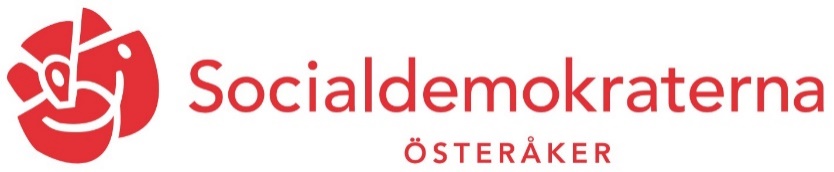 Elever som vill söka och studera på yrkesprogram är hänvisade till privata aktörer eller är tvungna att söka sig vidare utanför vår kommun.Enligt branschorganisationen Företagarna är de vanligaste yrkena i Österåkers kommun inom handel, vård och bygg. Just sådana utbildningar som ingår i yrkesprogrammet. Idag är det alldeles för få elever som läser på yrkesprogamet trots att nästan alla elever får jobb efter slutförd utbildning. Det lokala näringslivet, både i det privata och i offentlig regi, har ett stort behov av utbildad arbetskraft från yrkesprogrammet. Av det privata näringslivet är handels de största arbetsgivarna. Enligt småföretagarbarometern är det främsta tillväxthindret svårigheter att hitta lämplig arbetskraft. Den nya skollagen från 1 juli 2023 säger att:
”arbetsmarknadens behov ska vägas in vid regional planering och dimensionering av utbildning”. Genom att matcha näringslivets behov av kompentens och efterfrågan på arbetskraft följer man skollagen. Elever måste utbildas till ett yrke som leder till en anställning. Kommunen bör utreda möjligheter för Österåkers Gymnasium att starta ett antal yrkesförberedande program. Det kommer att gynna både individen och samhället i stort; både näringslivet och eleverna.Att ha yrkesprogram på Österåkersgymnasium kan minska tröskeln för eleven att söka till ett yrkesprogram. Det kommer möjliggöra samverkan med näringslivet och kommunen för att tillgodose behov av utbildad arbetskraft.Med ovanstående bakgrund föreslår Socialdemokraterna:Att kommunen utreder möjligheter för Österåkers Gymnasium att starta yrkesförberedande program.Att kommunen intensifierar arbetet med att få flera elever att söka sig till yrkesprogrammet.Att kommunen ska tillgodose arbetsmarknadens behov vid utformning av utbildning.För Socialdemokraterna i Österåker

____________________________________
Mats Lundström
